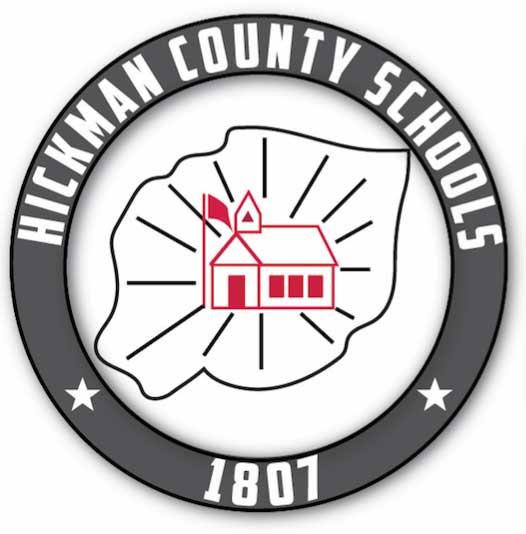 Job Title:			School Technology AmbassadorReports to:	  	 	PrincipalWork Day: 		 	Stipend Pay/ $2,000Qualifications:  Has shown evidence of technology integration in their classroom.  Minimum of two completed years of teaching. Purpose:  Provide training and support to the teachers and staff at their school on technology integration to improve, support and increase student learning.  Serve as a “train the trainer” to provide training and support to the teachers and staff on virtual teaching  and learning.  Act as a first responder to troubleshooting issues in the school.   Expectations:  DependableManages time effectively and independentlyDetail-orientedSelf-MotivatedWork with teachers before/after school and during the school day.Language Skills:  Must be able to communicate effectively with all levels of staff, co-workers, customers, supervisors.